Book Order formPre-order now!Wayfinding Leadership: GroundBreaking Wisdom for Developing LeadersBy Dr Chellie Spiller, Hoturoa-Barclay-Kerr, John PanohoPublished in 2015 by Huia Publishing, Wellington: NZName 	Address 	City  	State/Zip  	Country  	Phone  	Fax		Email 	Email this form to: chellie@chelliespiller.comIf you have any difficulty with email try chellie@xtra.co.nz or call (+64 9) 529 0618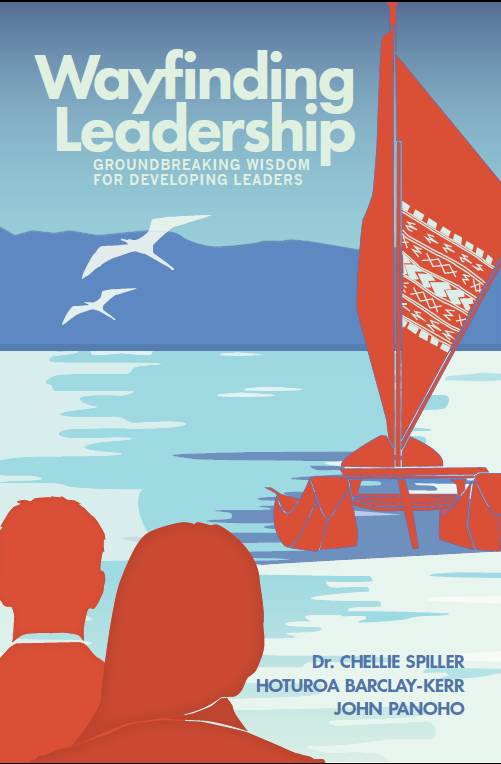 Wayfinders go beyond the known, and journey on voyages of discovery to new horizons. Central to the wayfinding approach is seeing what is really going on - discerning the detail and seeing the whole. The wayfinder has a deep understanding of themselves, their crew, their waka and the environment. Drawing upon ancient wisdom, modern wayfinders hold insights that can make a big difference for leaders, their teams and organisations and for the future of society – for us all individually and collectively. That’s why we are passionate about studying and sharing their wisdom. 